2021 MPOWERResearcher Excellence Awards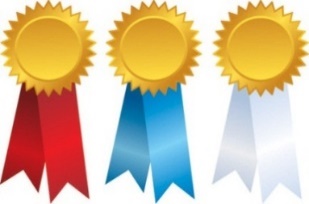 for Massey University post-graduatesand emerging academicsAbout MPOWERMPOWER is the Massey People, Organisation, Work and Employment Research Group. The term MPOWER reflects a research focus on the management of people in the workplace and organisations with a view to empowering people and organisations to perform.The research group is a cross-campus, cross-college and cross-institution initiative to en-hance, promote and build on Massey’s expertise in the management of people in the work-place and organisations. MPOWER aims to increase Massey’s reputation for expertise in the area of people management; enhance engagement with relevant industry; and leverage our expertise in research collaboration and income generation. Visit the MPOWER website for more information (http://www.massey.ac.nz/massey/learning/colleges/college-business/ research/mpower/mpower_home.cfm).MPOWER researcher excellence awardsFor the ninth consecutive year, MPOWER is offering one post-graduate/emerging researcher funding support and a certificate of achievement for proposed ‘people and work’ research in 2021.PurposeThe purpose of the MPOWER funding is to help support relevant, innovative and impactful research on ‘people and work’ topics by Massey’s post-graduates and emerging academics.Benefitsyou’ll be awarded research support funding and a certificate of achievement by MPOWER;your research will be profiled through MPOWER communication channels and media to audiences within the University and externally;the award will add value to your CV; andyour award will be presented at the Massey Business School Achieving Excellence Award evening at Massey’s Albany campus on 26 May 2021 (Wednesday), from 6pm for a 6.30pm start (an approx. 75 minute ceremony) in the Sir Neil Walter Lecture Theatre (SNW), Auckland Campus, Massey University;at this event, you’ll have an opportunity to network with senior managers, other researchers, industry representatives and professionals in the ‘people and work’ field.EligibilityTo be eligible for MPOWER research funding, you must:be a current post-graduate or emerging researcher (i.e. within the first seven years’ full-time equivalent as an academic researcher) in any of Massey University’s Colleges or Departments/Institutes/Groups;propose a research project in the field of ‘people and work’ (see the MPOWER website for a list of MPOWER’s main research themes); plan to lead or co-lead the proposed project; and be a member of MPOWER.Nb: proposed projects on ‘people and work’ research in New Zealand and/or overseas are eligible for MPOWER funding. Recipients of other sources of funding for their project may also apply. The successful applicant will be notified via email or telephone; and oth-er applicants will receive feedback on their submission from the judging panel.Award criteriaThe MPOWER Researcher Excellence award winner will be selected by a panel comprising MPOWER academic researchers and senior industry representatives. The strength of a pro-ject will be assessed by:its relevance to MPOWER’s scope of research (i.e. people and work management studies) in New Zealand and/or overseas;its theoretical  and/or methodological robustness; andthe robustness of the case made by the applicant with respect to how funding will be uti-lised to progress the study.ConditionsRecipients of an MPOWER funding award will need to show that the funding has been used to support their research project. They will also need to attend a presentation ceremony on 26 May 2021 (see above), and take part in related MPOWER publicity around the funding initiative.How to apply for an MPOWER Researcher Excellence awardApplication forms are available from the MPOWER LinkedIn Group and MPOWER website at: https://www.massey.ac.nz/massey/learning/colleges/college-business/research/mpower/research-and-expertise.cfmDownload, complete and submit your completed application form by the deadline (16 April 2021, 5pm) via email to: j.parker@massey.ac.nz